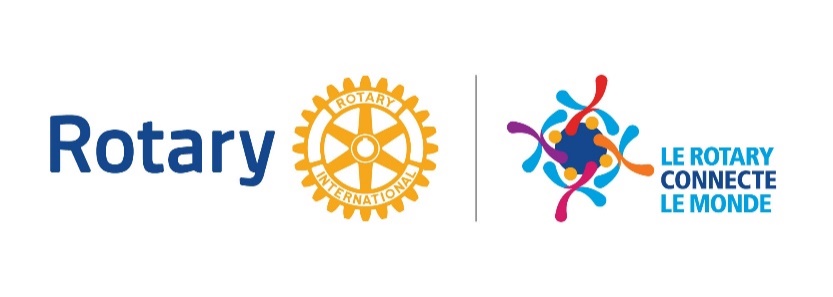 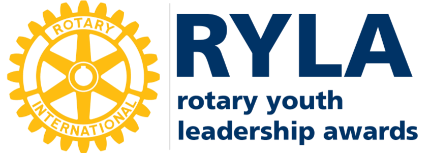 NIORT, du 22 AVRIL 2020 au 26 AVRIL 2020FICHE D’INSCRIPTION & LETTRE DE MOTIVATIONà retourner à guy.talbot.ry@outlook.com Inscription portée par Rotary Club de ………………………………………………………………………………………………………………………………………………………………………………………………………………Candidat (e) au RYLA :NOM Prénom : ………………………………………………………………………………………………………………………………………………………………………………………………………………………………………………………………………………………………………Date et lieu de naissance : …………………………………………………………………………………………………………………………………………………………………………………………………………………………………………..Adresse : …………………………………………………………………………………………………………………………………………………………………………………………………………………………………………………………………………………………………………………………………………Téléphone : ………………………………………………………………………………………………………………………  E-mail : ……………………………………………………………………………………………………………………………………………………Dernier diplôme obtenu : ………………………………………………………………………………………………………………………………………………………………………………………………………………………………………………..Situation d’études ou professionnelle au 1er septembre 2019 :…………………………………………………………………………………………………………………………………………………………………………………………………………………………………………………………………………………………………………………………………………………………………………………………………Eventuellement, diplôme en préparation : ……………………………………………………………………………………………………………………………………………………………..Cette fiche doit être complétée obligatoirement d’une lettre de motivation et facultativement d’un C.V.